KLASA: ___________________URBROJ: 2182/1-12/2-8-13-1ŠIBENIK,  10. svibnja  2013. Na temelju članka 10. stavak 12. Zakona o pravu na pristup informacijama (NN 25/2013) i ravnateljica  Ankica Lambaša – Spahija, dipl. inž. dana   10. svibnja 2013. godine donijela je O B A V I J E S T o ostvarivanju  prava na informacijeI.Pravo na pristup informacijama ostvaruje se usmenim ili pisanim putem, podnošenjem zahtjeva. Zahtjevi se podnose pisanim putem na adresu Medicinska i kemijska škola, Ante Šupuka bb, 22000 Šibenik, fax-om na broj: 022/331-024; e-mailom na adresu: ss-sibenik-504@skole.t-com.hr; podnošenjem zahtjeva u referadi Škole ili usmeno telefonom na broj: 022/331-253 (tajnik)  o čemu se sastavlja službena zabilješka.II.Informacije korisniku koji je podnio zahtjev daju se na jedan od sljedećih načina:– neposrednim davanjem informacije,– davanjem informacije pisanim putem,– uvidom u dokumente i izradom preslika dokumenata koji sadrže traženu informaciju,– dostavljanjem preslika dokumenta koji sadrži traženu informaciju,– na drugi način koji je prikladan za ostvarivanje prava na pristup informaciji.III.Vrijeme za kontakt u jutarnjoj smjeni od 8.00. -12.00. U popodnevnoj smjeni od 14.00. -17.00. IV.Ova Odluka stupa na snagu 1. lipnja 2013.                                                                                                                         Ravnateljica:							Ankica Lambaša – Spahija, dipl. inž. Dostaviti:Službenik za informiranjeOglasna ploča ŠkoleInternetska stranica ŠkoleArhiva MEDICINSKA I KEMIJSKA ŠKOLA, ŠIBENIK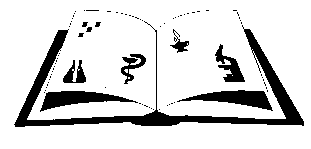 Žiro račun: 2411006-1100020394                Matični broj: 3875865Ante Šupuka bb (p.p. 75), 22000 Šibenik OIB: 42369583179 Centrala: 022/331-253: 312-550  Fax: 022/331-024ŠIFRA ŠKOLE U MINISTARSTVU: 15-081-504e-mail: ss-sibenik-504@skole.t-com.hrweb: http//medskola.skole.hinet.hr